توجــه: پاســخنامه را همـراه برگـه سـؤالات با قیـد نام و نام‌خانوادگـی تحـویل مراقـب امتحانـی دهیـد.تحـویل بـرگه سـؤالات الزامـی اسـت.جواب سـؤالات را با خـط خـوانا حتمـاً به پاسـخنامه انتقـال دهیـد.نیمسـال‌تحصیلـیآزمـون پایان‌تـرم درسنام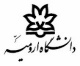 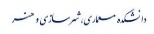 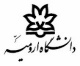 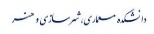 گروه آموزشـیمدت زمان پاسـخگویینام‌خانوادگـینوع ســوالاتتاریخ آزمـونشماره دانشـجوییبـارمسـوالات    سـوالات    سـوالات    سـوالات    سـوالات    سـوالات    سـوالات    سـوالات    ردیف12345678910جمـع بارم                                  با آرزوی موفقیـت برای شــما                                      با آرزوی موفقیـت برای شــما                                      با آرزوی موفقیـت برای شــما                                      با آرزوی موفقیـت برای شــما                                      با آرزوی موفقیـت برای شــما                                      با آرزوی موفقیـت برای شــما                                      با آرزوی موفقیـت برای شــما                                      با آرزوی موفقیـت برای شــما    